Question Paper Design SA 2English CommunicativeClasses IX & XCode No. 101The design of the question papers in English Communicative for classes IX & X has undergone a few changes. They are as under:Section A --: 20 marks (Question 1-4)In the existing scheme of the question paper Students answer questions based on four unseen passages carrying five marks each –all the questions are MCQs.The change proposed is that students be given two passages (carrying 5+5 marks) out of four which are based on MCQ responses. The other two should require effort on the part of the students to supply the responses.In the proposed question paper schemeStudents will be expected to attempt four passages carrying five marks each.Passage types will include literary, discursive or factual. One out of the four passages will be a poem.Two out of four passages will have Multiple Choice Questions  carrying 5+5=10 marks Two out of four passages will have questions wherein students will be expected to supply the responses. This will carry 5+5=10 marks. Question types will be :Sentence completionGap fillingNote: The weightage given to MCQs to be reduced from the existing 20 Marks in the  Section to 10 MarksSection B--Writing: 20 marks (Question 5-7)—No changeThe writing section comprises three writing tasks as indicated below:Q 5 A short answer question of upto 80 words in the form of a Biographical Sketch (expansion of notes on an individual’s life or achievements into a short paragraph)/Data Interpretation, Dialogue Writing or Description (People, Places, Events).                                                                                         4 MarksThe question will assess students’skill of expressing ideas in clear and grammatically correct English, presenting ideas coherently and concisely, writing a clear description, a clear account of events, expanding notes into a piece of writing or transcoding information from one form to another.					            					            	             Q 6 A long answer question (minimum 120 words) in the form of a formal letter/ informal letter or an email.  The output would be a long piece of writing and will assess the use of appropriate style, language, content and expression.                                                                                                                     8 MarksQ 7 A long answer question (minimum 150 words) in the form of a diary entry, article, speech, story or debate.                                                  8 MarksStudents’ skills in expression of ideas in clear and grammatically correct English, planning, organising and presenting ideas coherently by introducing, developing and concluding a topic, comparing and contrasting ideas and arriving at a conclusion, presenting an argument with supporting examples, using an appropriate style and format and expanding notes into longer pieces of writing and creative expression of ideas will be assessed. 			               Important Notes on Format and Word Limit:Format will not carry any separate marks and in most cases, format will be given in the question paper.The word limit given is the suggested minimum word limit.  No candidate may be penalised for writing more or less than the suggested word limit.  Stress should be on content, expression, coherence and relevance of the content presented.Section C--Grammar: 20 marks-(Question 8-12)In the existing scheme of the question paper Students answer five questions of four marks each –all MCQs that test various grammatical items in context.The change proposed is that students be given two questions (carrying 4+4 marks) out of five which are based on MCQ responses. The other three should require effort on the part of the students to supply the responses.In the proposed question paper scheme:This section will carry five questions of four marks eachOut of five questions two questions (question 8 and 9) carrying 4 marks each ie total eight marks will have MCQs .The test types for MCQs include:Gap fillingSentence completionDialogue completionQuestion 10, 11, and 12 will be based on response supplied by students.These test types which will not be tested as MCQs includeSentence reorderingEditingOmissionSentence transformationNote : The weightage given to MCQs to be reduced from the existing 20 marks in the grammar section to 8 marksSection D – Literature-20 Marks (Question 13-15)In the existing scheme of the question paper students answer questions based on two extracts out of three for reference to context (Prose/poetry or play)  carrying three marks each(Total -6 Marks) –all MCQs.The change proposed is that students be given one extract for reference to context (carrying 3 marks) out of two which is based on MCQ responses. The other extract should require effort on the part of the students to supply the responses.In the proposed question paper scheme:Q13 A One out of two extracts for reference to context with MCQs (based on poetry / prose/drama) .The extract will carry 3 marks.B) One extract for reference to context (based on poetry / prose/drama) where students will be expected to supply the answer. The extract will carry 3 marks. (20-30 words each)												           6 MarksQ14. Four out of five short answer type questions based on prose, poetry or plays of 2 marks each. The questions will not test recall but inference and evaluation. (30-40 words each) 											 8 Marks Q15.One out of two long answer type questions to assess personal response to text by going beyond the text/ poetry / prose/drama. Creativity, imagination and extrapolation beyond the text and across two texts will also be assessed. (120 words)                                                                                                                  6 MarksNote: The weightage given to MCQs to be reduced from the existing 06 Marks in the Literature Section to 3 MarksSAMPLE QUESTION PAPERCLASS IXSUMMATIVE ASSESSMENT II ENGLISHCode No. 101(COMMUNICATIVE)MM: 80                                                                                      		          Time 3 hrs.The Question paper is divided into four sections:Section A:           Reading 			           				 20 MarlsSection B:           Writing                                          				 20 MarksSection C:           Grammar                                     				 20 MarksSection D:           Literature                                   			             20 MarksGeneral InstructionsAll questions are compulsoryYou may attempt any section at a timeAll questions of that particular section must be attempted in the correct orderSECTION - A - 20 MARKSRead the poem given below and complete the summary by filling in the            appropriate word.  Supply only one word for each blank.                                                                            	    5 MarksYOUNG, GIFTED BUT BLACKWhen Was three years oldHis mother told him, that if he wantedTo be a big strong manHe’d have to drink all his milk ---And he did. When Was five years oldHis teacher told him That if he wantedTo go to a grammar school1He’d have to try harder with his homework ---And he did. When Was fifteen years oldHis lecturer told him That if he wanted to be a lab technicianHe’d have to go to University ---And he did. So ten years laterWhen Was twenty-five years oldA big, strong, clever, educated postgraduate -----The man on the other end of the telephone saidIf he wanted to work for him,He’d have to be big, strong, clever, educated postgraduate ----- andWhite.A young  was advised by his mother to consume (a) _________ if he wanted to be big and strong. At the age of five his teacher warned him that if he didn’t put in (b) _______ work, he wouldn’t be able to go to Grammar School. When he was in his teens, he was told that he would have to go to University to be a lab (c) _________. After ten years his job application was rejected because he was (d) _______.  Surely the man on the other side of the telephone was (e) __________.2. Read the passage and complete the sentences given below.  			5 MarksMassage can be a natural tranquilliser. It has been used in virtually every culture throughout history to relieve aches and pains, unknot tense muscles, and help the body-- and the mind-- to relax. There are several types of the massage, but the most popular are Oriental massage and Swedish massage. The chief difference between them is that some of the strokes in Swedish massage are designed to stimulate a rather than to relax the body.It is unfortunate that many people who might benefit from massage never try it, dismissing it as a specialised treatment for athletes or disabled people or as an unjustifiable indulgence. If you think this way, you are missing out on something enjoyable. Any one can learn to give massage. It is a simple extension of warm human care and touch. Professional masseurs and masseuses offer the benefit of both skill and experience. They should be trained in anatomy and physiology so that they can identify muscles that are in spasm or painful knots that have built up by misuse of the body. Experienced professionals generally understand the requirements of various body types and are able to choose strokes that the beneficial for the individual. During a typical one-hour session the routine builds subtly in intensity and then subsides.1. Besides relieving pain, massage also (a) ________________________________________.2. While the oriental massage focuses on (b) ____________________________________. some aspects of the Swedish massage are meant for (c) ______________________________.3. Many people associate massage with pleasure, thinking that it is useful only for               (d) ________.4. To identify painful muscles and knots, masseurs should have knowledge in                              (e) ____________.  Q3 Read the passage given below and answer the questions that follow by choosing the answers from the given options.                                                                                 5 MarksSPACE "It scares me," said , an astronomer at 's Los Alamos National Laboratory. "It really does." He and the rest of the world had good reason to be worried. Astronomer Brian Marsden, at the Harvard-Smithsonian Center for Astrophysics had just announced that a newly discovered asteroid 1.6 km wide was headed for Earth and might pass as close as 48,000km in the year 2028. "The chance of an actual collision is small," Marsden reported, "but not entirely out of the question." An actual collision? With an asteroid of that size? It sounded like the stuff of science fiction and grade-B movies. But front-page stories and TV newscasts around the world soon made clear that the possibility of a direct hit and a global catastrophe well within the lifetime of most people on Earth today was all too real. Then suddenly, the danger was gone. Barely a day later, new data and new calculations showed that the asteroid, dubbed 1997 XF11, presented no threat at all. It would miss Earth by 1 million Km - closer than any previously observed asteroid of that size but a comfortable distance. Still, the incident focused attention once and for all on the largely ignored danger that asteroids and comets pose to life on Earth. XF11 was discovered last Dec. 6 by astronomer , a member of the 's Spacewatch group, which scans the skies for undiscovered comets and asteroids. Using a 77-year-old telescope equipped with an electronic camera, he had recorded three sets of images. The digitized images, fed into a computer programmed to look for objects moving against the background of fixed stars, revealed an asteroid that Scotti, in an e-mail to Marsden, described as standing out "like a sore thumb."    1. The world had reasons to worry because…………………….a. it could come to an endb. it would be hit by an asteroid c. it might be hit by an asteroidd. the astronomers had predicated a definite collision    2. The news that soon came as a relief was that………………….a. there was no asteroid b. the asteroid would disintegrate in spacec. it would cross the earth at a safe distanced.  it would be too small to cause harm   3. The asteroid XF11was discovered when…………………………..a.  observed the skyb. Scotti saw it through a telescopec. Marsden discovered it through the computerd.  observed the sky  4. The astronomer, described the asteroid as standing out "like a sore thumb"        because………………a. it was not a pleasant sightb. it was noticeable in an unpleasant wayc. it was threatening and uglyd. it had become huge as it neared the earth 5. The word in the second paragraph that means disaster is………………….a. collisionb. dubbedc. catastrophed. dangerRead the passage given below and answer the questions that follow by choosing the  answer from the given options:																			  5 MarksCoded MessagesArabic mathematicians made tremendous contributions to cryptanalysis — the science of decoding scrambled messages. Their interest stemmed partially from their religion. The holy Koran contains revelations made by the . The text contained dictated messages that the Prophet had received from the archangel . However, these revelations were not necessarily placed in the order in which the Prophet had received them. To deduce the order of the revelations and place them in chronological context, Muslim scholars determined that some passages contained words coined more recently, and some contained words that were older. Then, they counted the frequencies of words in each revelation, paying attention to the frequencies of modern and ancient words. Passages which contained a greater frequency of modern words were considered to have been written later. In the ninth century, an Arab mathematician called Al-Kindi employed a similar technique to break encrypted messages — frequency analysis. Letters are ranked according to how commonly they occur. Then, the encrypted message is taken, and the most frequent letter appearing in the code is noted. The code is then compared to the language, and using the correspondence in rank, the encrypted message can be unscrambled. He described this in a book — A manuscript on deciphering cryptographic messages.  1. The art of deciphering scrambled messages has its roots in………………a. cryptanalysisb. Arabic languagec.  religiond. Mathematics 2.  The Holy Koran documents the messages of …………………..a. The b.  c. Arabic hymnsd. Muslim Scholars 3. Placing the text of Koran in a sequential order was done……………..a. by determining the chronological order of eventsb.with the help of Arabic mathematiciansc. by using the frequency of modern and ancient wordsd. by breaking the cryptic code contained in the messages4.  Al-Kindi’s contribution has been acknowledged in the field of……..a. encrypting messagesb. cryptanalysisc. language analysisd. preparing a manuscript 5. The word in the last paragraph that means ‘coding of a clear text’ is…………a. decipheringb. encryptedc. revelationd. scrambled SECTION - B WRITING20 MARKS5. One hundred persons each in three age groups were interviewed on their musical     preferences.  All the persons did not have interest in music.  Of those who did like     music, there was much variation in their tastes.  On the basis of the information given     in the table below about musical preferences of the people in the three age groups,    write a paragraph in about 80 words about the popular forms of music and how the     taste in music differs with age.                                                 4 Marks6. While reading a magazine you came across the following article You are an educationist and feel that Environmental Education imparted in schools, need reorientation. The stress should not be on preserving Nature for human use, but for protecting animals and plants for their own sake. Based on the information given above and ideas from the Unit Environment, write a letter to the editor of a national daily in about 120 words on the subject and give it a suitable title.       					    8 Marks       7. Look at the picture given below and write in 150 words a story that begins“I didn't tell my Dad about the green monster I found at the bottom of the garden because...                 8 Marks          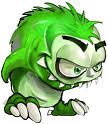 SECTION – C GRAMMAR20 MARKSChoose the most appropriate option from the ones given below to complete the following passage.  Write the answers in your answer sheet against the correct blank number.  Do not copy the whole passage.					(4 Marks)Since the beginning of human existence, people (a) ______________________ over the world have expressed their emotions and ideas (b) ________________ the medium of dance.  The word ‘folk’ means people.  Folk dances express the moods and feelings of (c) ___________________ common people.   Different regions (d) _____________  have their own dances.   (e) ______________ dance is accompanied by music and songs of the region to (f) ______________ it belongs.  (g)______________ recent times folk dances have gained (h) ___________________ popularity, partly because of films and television shows.(a) (i) all							(b) (i) in     (ii) whole						                 (ii) into	     (iii) much						                 (iii) through	     (iv) more							     (iv) of(c) (i) the							(d) (i) at     (ii) a							     (ii) of     (iii) an							     (iii) for     (iv) some							     (iv) from(e) (i) Each							 (f) (i) what     (ii) All							     (ii) which     (iii) Whole						                (iii) who         (iv) Many						                (iv)whose(g) (i) Of							(h) (i) great     (ii) For							     (ii) for    (iii) In 							     (iii) much    (iv) Until							     (iv) many9.  Given below are some tips on how to improve your memory. Read the given hints and complete the passage by filling in the gaps choosing the answers from the given options. 	(1 × 4 = 4 Marks)How to Improve Your Memory•	Exercise your brain.•	Reduce stress.•	Create vivid, memorable images.•	Repeat things you need to learn.•	Group things you need to remember.•	Try meditation.	There are some simple steps that can help you to improve your memory. The first step   (a) .................................... with things like crossword puzzles, chess etc. The second step is (b) ..................................... lives because stress can cause us to forget things. The next step (c).......................................... which will help us to remember things. Another method involves repeating things that we want to learn and (d)……………………. so that we do not forget them easily. Finally, the most important method is to try meditation.(a) (i) being to exercise your brain                                 (ii) is to exercise one’s brain     (iii) is to exercise your brain                                     (iv) being exercising the brain(b) (i) to reduce stress in your                                        (ii) reducing stress in one’s     (iii) reduction of stress in one’s                                (iv) to reduce stress in our(c) (i) is creating vivid and memorable images              (ii) is to creating vivid and memorable                                                                                               images     (iii) creating vivid and memorable images                (iv) creation of vivid and memorable                                                                                               images                          (d) (i) to group things together                                     (ii) group things together    (iii) to be grouping things together                          (iv) grouped things together10. The following passage has not been edited. There is one error in each line.  Write the incorrect word and the correction in your answer sheet against the correct question number.  Remember to underline the word you have supplied.	  (½ x8=4 Marks) Often these days we hear and speak of the conquered                        (a) _______   _________                in nature, ‘the taming of a river’, ‘the war against insects’                (b)_______   _________and so on. Often these phrases being used without consciously         (c) _______  _________ attaching any value to them, but those have an 	                         (d)_______   _________underlying attitude of hostile towards Nature and Nature’s	             (e)_______   _________ creatures, a viewpoint which seeming to assume 		             (f)________  _________Nature as an enemy that needs to being vanquished.		             (g) _______   _________Alternatively, Nature is seen merely as the ‘resource’ to be		 (h) _______   _________‘exploited’ 11. Look at the words and phrases below.  Rearrange them to form meaningful sentences.  Write the correct sentences in your answer sheet.   			(1 × 4 = 4 Marks)one / fell / day / a / farmer's / will / donkey / into / down / aOne day a farmer's donkey fell down into a well. (a) the / farmer / know / to / didn't / do / cried / animal/the / and / what (b) invited / he / neighbors / all / help / his / to / him(c) what / donkey / the / didn't / at first / realize / was / happening (d) he / everybody's / to / then / amazement / down/ quietened 12. Read the following conversation and complete the passage given below.												      (lx4=4 Marks)Customer:	Can I have a small bottle of tomato sauce?Shopkeeper: 	Sorry, I have only big bottles.Customer: 	When will it be available?Shopkeeper:     I can give it to you tomorrow.Customer:       Thank you, then I will get it tomorrow.The customer asked the shopkeeper (a) ……………………..  . The shopkeeper said that he only had big bottles of tomato sauce. The customer wanted to know (b) ……………………..  . The shopkeeper said that (c) ……………………..  .. The customer thanked him and said that (d) ……………………..  .SECTION – D LITERRE20 MARKS13. A Read the extract and answer the following questions by choosing the most       appropriate option.                                                                      	(1x3=3 Marks)                      I touch gently at the windows with mySoft fingers, and my announcement is aWelcome song. All can hear, but onlyThe sensitive can understand.(a) When the speaker taps at the windows____(i) people welcome the speaker(ii) people sing songs in praise of the speaker(iii) people enjoy the sound made on the windows (iv) flowers and fields sing a song(b) Only the sensitive can understand________(i) the song of the rain(ii) the joy of the rain(iii) the rain’s sighs(iv) the rain’s affection(c) The song of the Rain is a/an_______________ poem.narrative autobiographicalbiographicalsatiricalOR “You are like a child. I can't trust you out of my sight. No sooner is my back turned than you get that little minx  to sell the silver salt-cellars.”(a) The listener got  to sell the silver salt-cellars as(i) he needed the money to pay the rent(ii) he needed to help  pay her rent.(iii) Mere Gringoire needed money to pay her rent.(iv) the bailiff had to be paid.(b) The speaker’s tone is ____________(i) gentle(ii) furious(iii) sad(iv) reproachful(c)  She did not want the salt-cellars sold as ___________________(i) they had been in their family for years(ii) she wanted to eat salt out of silver salt cellars.(iii) they were very rare and expensive(iv) her mother had given them to her13 B. Read the lines given below and answer the questions that follow.      (1x3=3 Marks)"Good-luck to you, ," I said. "And may you get the petunias for your                princess!"(a) Why does the narrator call the listener ?(b) Why does the narrator refer to petunias?(c) What is the tone of the speaker in the above lines?14. Answer any four of the following questions.  (30-40 words each)                                                                                            		     (2x4=8 Marks)  (a)  is equally unpopular among his friends as well as superiors.       Comment. (b) In what ways is Pescud like the hero of a romantic novel? (c) In what ways do the parishioners take advantage of the Bishop’s kindness? (d) In what sense are men and women merely players on the stage of life?  (e) Why does the narrator from the poem ‘Oh,I wish I’d looked after me teeth’ say it       is a ‘time of reckonin’ for her now? 15. As , write a diary entry about your feelings on learning that your father is the       famous boxer Porky and how your classmates have changed after learning this.      (6 Marks)ORHow did the Bishop react on learning about the betrayal by the convict? What does it reflect about him?SAMPLE QUESTION PAPER    CLASS IXSUMMATIVE ASSESSMENT IIENGLISHCode No. 101COMMUNICATIVE                                       Marking Scheme      SECTION - A       20 MARKSQ1. 	Objective: Local and global comprehension of a poem.        	Marking:  5 marks - 1 mark for each correct answer.  No penalty for spelling, punctuation or grammar mistakes. 												milkhardtechnicianblackbiased/ prejudiced/ racial/ whiteQ2.	Objective: To identify the main points of the text.	Marking: 5 marks - 1 mark for each correct answer.  No penalty for spelling, punctuation or grammar mistakes. helps the body and the mind relax/ relaxes the body and the mindrelaxing the bodystimulating the bodyathletes or disabled people      anatomy and physiologyQ3.	Objective: To identify the main points of the text.	Marking: 5 marks - 1 mark for each correct answer.  No penalty for spelling, punctuation or grammar mistakes. 		 it might be hit by an asteroidit would cross the earth at a safe distanceScotti saw it through a telescopeit was noticeable in an unpleasant waycatastropheQ4.	Objective: To identify the main points of the text.	Marking: 5 marks - 1 mark for each correct answer.  No penalty for spelling, punctuation or grammar mistakes. 		religionby using the frequency of modern and ancient wordscryptanalysisencryptedSECTION B WRITING20 MARKSQ5.            Objective:	To interpret the data given and write a coherent paragraph.                   Marking:    4 marks                  Content:     2 marks                  Expression (Fluency & Accuracy): 2 marks                       Under content credit should be given for the candidate’s creativity in presenting ideas.     However, some of the following points may be included.Popular forms of music Pattern among the three age groupsComparison Conclusion Q6.        Objective:	To write in a style appropriate to a formal letter.   	  Marking:     8 marksContent:      4 marksFluency:      2 MarksAccuracy:    2 Marks   Under content credit should be given for the candidate’s creativity in presenting ideas.     However, some of the following points may be included.Value Points: The need to save the environment has caught the attention of manyThis is a positive step towards conservationOn the other hand disheartening to see people talking about saving nature only because human beings are affectedPeople are worried about depletion of resources as they would have to learn to manage without thingsThe concern is not so much for the nature as for their own comfortThe need is for reorientation of the education imparted in schoolsWe need to bring a new approach, a new perspectiveThe educators have to come forward to chalk out new policiesNeed is also to create sensitivity and change the attitude of peopleQ7. 	   Objective: To write a story using the given beginning of the story.	   Marking:	8 marksContent:	4 marks Fluency:	2 marksAccuracy:	2 marks Value Points:               Since the question demands originality, creativity, there can be no fixed answer.However due weightage should be given to both these aspects besides the following:Effective and proper use of the trigger.Proper extension of the idea into a plot.Effective development and conclusion/ ending.Creation of interesting character(s) and incidents.SECTION C GRAMMAR20 MARKSQ8. Marks 4 - Half mark for each correct answer.allthroughtheofEachwhichInmuch     Q9. Marks 4 - One mark for each correct answer.is to exercise your brainto reduce stress in your                   is creating vivid and memorable imageto group things togetherQ10. Marks 4 - Half mark for each correct answer.conquered		conquestin			of being			arethose			theyhostile			hostilityseeming		seemsbeing			bethe			aQ11.  Marks 4 - One mark for each correct answer.(a) The animal cried and the farmer did not know what to do. (b) He invited all his neighbors to help him. (c) At first, the donkey did not realize what was happening.             (d) Then, to everybody's amazement, he quietened downQ12.  Marks 4 – One mark for each correct answer.if he could have a small bottle of tomato saucewhen it would be availablehe could give it to him  the next daythen he would get it the next day SECTION D LITERRE20 MARKSQ13 A) Song of the Rain 	Marking:	3 marks – one mark for each correct answer.people welcome the speakerthe song of the rainautobiographicalOR	The Bishop’s Candlesticks  	Marking:	3 marks – one mark for each correct answer.Mere Gringoire needed money to pay her rentreproachfulthey had been in their family for years        B) Best Seller	    Marking:	3 marks – one mark for each correct answer.The listener claims he does not like Bestsellers but has acted like the hero of one.The listener is going to great pains to try and acquire the flowers for his wifeIronic/ Mocking/ SatiricalQ14.  	   Marking: 	2 marks for each answer.   (2x4 = 8 marks)	   Value Points:He is unpopular because he flaunts his superiority—no friends—colleagues avoid him     Superiors angry, consider him proud and insolent—punish him by giving him extra      Duties (The Man who Knew Too Much)Falls in love with a girl who is socially far above his status      Follows her over a great distance and goes to great pains to marry her (Best       Seller)	     c)   Call him whenever in need of his prayers/ unmindful of his comfortAsk him for financial help whenever they need it (The Bishop’s Candlesticks)             d)   Enter the stage at birth and on their death they leave it.   	 Play their roles on the stage depending upon their age and the special                        characteristics attached to each age. (The Seven Ages)           e)  Indulged herself on sweets earlier           Has toothache now/ paying for her carelessness and indulgence. (Oh, I Wish I’d           Looked After Me Teeth)Q15. (Keeping It from ) 	Marking:	6 marks	Value Points:What an extraordinary thing happened todayCan’t believe that my dad is the famous Boxer!How could they keep it away? Imagine them trying to hide!I am feeling so tall, proud that I know young Porky personallyMy friends were really surprised when I told themAll this time they thought I was a softy!  Now they know. All these days I wondered about dad’s professionI am so proud of himOR(The Bishop’s Candlesticks)The Bishop for a moment was taken abackNever thought that someone would abuse his hospitalityThe pain was more for the personal attachmentThe candle stand  was a remembrance of his motherSoon recovered, his goodness coming to the rescueRealized that the convict’s need was more than hisForgave him in his heartIn spite of his sister provoking him, he did not rise to the baitHis behaviour reflects his characterPersonal response giving reasons (agree or disagree with the Bishop’s stand giving reasons for the same)Note:	1. 4 marks for content – eight value points to be included – half mark for                 each value point 2 marks for expression as shown below:2 marks-Effective Organisation with very few errors.1 mark-Some weaknesses in Organisation; fairly frequent language errors0 mark-Poor Organisation; many language errors   SAMPLE QUEATION PAPERClass XSUMMATIVE ASSESSMENT II ENGLISHCode No. 101(COMMUNICATIVE)MM: 80                                                                                          		          Time 3 hrs.The Question paper is divided into four sections:Section A:                 Reading 		             		20 MarksSection B:                 Writing                                          		20 MarksSection C:                 Grammar                                      		20 MarksSection D:                 Literature                                   		20 MarksGeneral InstructionsAll questions are compulsoryYou may attempt any section at a timeAll questions of that particular section must be attempted in the correct orderSECTION - A - 20 MARKSRead the poem given below and answer the questions;        		    5 MarksWindWind, come softly.Don’t break the shutters of the windows.Don’t scatter the papers.Don’t throw down the books on the shelf.There, look what you did — you threw them all down.You tore the pages of the books.You brought rain again.You’re very clever at poking fun at weaklings.Frail crumbling houses, crumbling doors, crumbling rafters,crumbling wood, crumbling bodies, crumbling lives,crumbling hearts –the wind god winnows and crushes them all.He won’t do what you tell him.So, come, let’s build strong homes,Let’s join the doors firmly.Practise to firm the body.Make the heart steadfast.Do this, and the wind will be friends with us.The wind blows out weak fires.He makes strong fires roar and flourish.His friendship is good.We praise him every day.Wind, come softly.Given below is the summary of the poem. Fill in the blanks with suitable words to complete the summary.  Use only one word for each blank. 														 The poet begins by a) ___________to the wind to blow softly and not cause havoc by breaking window shutters, scattering paper or throwing books on the shelf. The poet b) ___________against the wind since it has torn the pages of the books and has brought rain again. The poet feels that the wind is extremely clever as it c) ____________fun of those who are weak. It does not like anything weak. Everything that d) _______easily be it houses, doors, wood or rafters, is e) _____________mercilessly by wind. Besides, it also crushes weak bodies, lives and hearts. The poet f) __________wind to a God who doesn’t do what people tell him to .The poet offers a g) ____________to help humanity. He appeals to people to be firm, positive and strong both physically as well as mentally. They must have a h) _____________heart if they want to be friends with wind. If we are strong then wind will not only i) _____________ us but also aid us in achieving success and in flourishing. It is j) __________to be friends with wind.Read the passage given below and answer the questions that follow by choosing the answers from the given options.		       		                5 MarksTRAVELLING THE  

 TNNOver the years, the Pope has been driven around in quite a few different vehicles, which most people refer to as the 'Popemobile.' The last time the Pope visited the , for instance, his ride was a modified Mercedes-Benz M Class SUV which had been specially modified to accommodate his needs. In fact, Mercedes-Benz has a long history of creating vehicles specially for the Pope, and now Piaggio has joined in as well. Piaggio's contribution, though, features just three wheels and is made from the rickshaw platform which is popular in , where the vehicle was created. 
The autorickshaw is now all set for a papal touch. Two made-in-Maharashtra three-wheelers desi versions of the 'Popemobile', the specially-designed automobile used by the Pope at public appearances, is to whirr across the . The three-wheelers have been presented to the Pope by Italian automaker Piaggio which manufactures them at its Baramati plant. The Piaggio Ape Calessino vehicles, that carry special insignia of the  and are white in colour in line with papal requirements, were presented to  at the  last week, marking one of the most visible Indian connections to the spiritual leader."These vehicles were given a complete look and feel of a Popemobile by putting a white coloured hood, white tyres, seat upholstery, and white body paint. The insignia on the doors is specially handcrafted. The entire vehicle was given a complete unique decor to suit the aura of His Holiness," Ravi Chopra, CMD of Piaggio's Indian subsidiary, told TOI. Chopra said the Pope gave the delegation an audience where they apprised him of the vehicles and where they were manufactured. "He enquired about  and expressed a desire to visit the country," Chopra said. But would the Holy father actually get to use the vehicles and why would he prefer a three-wheeler over his fleet of cars?  Chopra is confident he will. "Just as a golf cart, they can be used by the Pope, may be for moving in the garden or some other purpose," he said.1. Based on your reading of the news clipping above complete the following statements:The Pope is ……………………….      a)   a man who loves carsb)   a spiritual leaderthe King of an environmentalist Piaggio, is………… company. an Indian a an Americanan ItalianTo meet papal requirements, the manufacturer           a)    presented the three-wheelers at the      b)    modified the vehicles to accommodate the needs of the pope      c)    designed the vehicles specially for the pope’s public appearances           d)    gave the vehicle a complete white look and the insignia of the The management of Piaggio is confident that the Pope will prefer a three-wheeler over his fleet of cars because ……………….he needs it to play golfhe cannot use the other vehicles in the gardenit is more fuel-efficientit is less pollutingPick out from the passage a word that means ‘a particular quality that seems to surround a person’aurainsigniapapaltouchRead the passage given below and complete the sentences that follow : 																						 (5 Marks)Many animals are able to communicate with each other very well-but none of them can talk as we do.  That is, no animals use words.Birds cry out and make sounds that other birds understand.  Smells, movements, and sounds are used for communication by animals, through which they express joy or anger or fear.Human speech is a very complicated process, which no animal can perform.  One reason is that in a very special way we use a whole series of organs to produce the sounds we want to make when we utter words.  The way our vocal cords are made to vibrate, the way the throat, mouth and nasal cavities are adjusted, the way the lips, teeth, lower jaw, tongue, and palate are moved – just to make vowel and consonant sounds, is something animals can’t do.  They cannot produce a whole series of words to make a sentence.  And there is another, perhaps more important reason why animals can’t talk.  Words are only labels for objects, actions, feelings expressions and ideas.  For example, the word ‘bird’ is a label for a living, flying object.  Other words describe its colour, shape, flying and singing.  Still other words would be used to tell what the speaker thinks or feels about the bird or its actions.For human beings, therefore, the use of words means the use of labels or symbols, and then organizing them in a certain way to communicate something.  This requires a degree of intelligence and logical thinking that no animals have. So, they can’t talk the way people do.  1. While human beings use words to communicate, birds and animals are different since they         use ______________________________________________ for communication.2. Though birds and animals cannot communicate like human beings, they are capable    of____________________________________________.3. The complicated process of human speech requires a very special way of using _________ _________________________. 4. Using words for communication requires intelligence and____________________.5. Pick out a word form the third paragraph that means ‘to move from side to side very     quickly and with small movements’Read the passage given below and answer the questions that follow by choosing the answers from given options.				                    	         													(5 Marks)The death of , the famous transplant surgeon, has occurred at a time when many of his modern counterparts are facing difficulties. Many of the early problems, such as tissue rejection, have, to a great extent, now been solved, thanks to the introduction of new drugs. However, there remains a major problem. The people in need of transplant surgery far outnumber the available organs.The shortage of organ donors has caused several doctors to call for urgent improvements to be made to the system by which organs are donated. Many countries, such as , have huge waiting lists of people whose lives could be saved by being given a kidney, lung, heart, or liver transplant. Sadly, many of them die before they reach the top of those lists.Under the present British scheme, people are asked to carry donor cards, and/or put their names on the national donor register. Thus, if they lose their lives suddenly, for example, in a traffic accident, they have given permission in advance of their deaths for their organs to be used. If they have not done so, surgeons are faced with the task of asking the distraught next-of-kin for permission to use the organs of the deceased. Of course, often the relatives are too upset even to think of such a thing until it is too late. Organ transplants have to take place quite soon after the death of the donor.Dying and donating organs is not something most of us like to think about, and only about 14% of people have registered. Now, it has been suggested that, instead of the present register, there should be a register of people who wish to opt out of having their organs removed for transplant surgery.Increasing the number of donors is made more difficult because it is such an emotive issue. Just recently, an article in the Journal of the American Medical Association showed that half of the families in the  refused, when asked for permission to use the organs of their loved ones. 
1. Contemporary doctors face difficulties in transplant surgery because    a) tissue rejection has not been solved    b) expert doctors like  are not at hand to give advice    c) people needing transplant outnumber donors    d) introduction of new drugs has led to harmful side effects. 2. Patients often meet an unfortunate end because of…………shortage of donorstissue mis-matchlack of good doctorslack of funds3. Carrying donor cards is helpful in……………………      a) asking people to donate organs      b) preventing accidental deaths      c) locating relatives of donors      d) locating donors quickly after death4. Many do not want to donate organs because …………………they are selfishthey cannot reach the hospital in timethey are ignorant      d)   of emotional reasons5. The word ‘distraught’ in the third paragraph means…………..upsetangry selfishhappySECTION - BWRITING - 20 MARKS5. Recently you celebrated your birthday in a grand manner.  Many of your friends attended        the party.  Write a brief description of the birthday party giving all the relevant details in     about 80 words.										             (4 Marks)6. You have noticed many stray animals on the road during the busy hours of the day. Write a      letter to the editor of a leading newspaper about the nuisance created by the stray animals.      Sign your name as Kriti/ Krishnan.  (120 words)                            												 (8 Marks)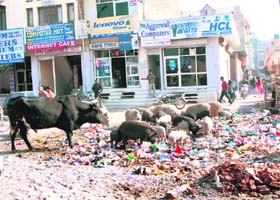 7. While reading the newspaper, you came across the following news item.Such incidents deter tourists from visiting the country. Based on the information given above, and using the ideas from the Unit Travel and Tourism and your own, write an article for a national newspaper in about 150 words on the subject offering suggestions for improving tourist facilities.  Also give a suitable title.	 	      			             (8 Marks)       SECTION - CGRAMMAR - 20 MARKS8. Complete the passage given below choosing the correct alternatives.                             	   (½ x8=4 Marks)Many people a) …………… have grown up in multi-child families b) ……………….. that a single child family is a very fortunate one. They mention such benefits c) ……………………. lack of competition d) ……………………. parental love in such families. According to them e) ……………………. of such children possesses a large wardrobe f) ……………………. clothes. But the picture is not g) ……………………. rosy. In spite of getting everything h) ……………………. children are very lonely and long for company.a) (i) that		(ii) which		(iii) who		(iv) whichb) (i) are thinking	(ii) thinks		(iii) have thought	(iv) thinkc) (i) like		(ii) such		(iii) instance		(iv) exampled) (i) in		(ii) of			(iii) for     		(iv) aboute) (i) all		(ii) each		(iii) some		(iv) onef) (i) for		(ii) of			(iii) in			(iv) ong) (i) all		(ii) so			(iii) as			(iv) suchh) (i) that		(ii) those		(iii) this		(iv) these9.   Here are some notes about the annual function of  and Collegein the diary of the Cultural Secretary of the college. Study the given notes and complete the paragraph that follows by filling up the blanks with the most appropriate option from those given. 									(4 Marks)Notes in the diaryCelebration of annual function in institute.The Mayor of the city-Chief GuestPrincipal and the staff welcomed himThe Mayor’s wife gave away prizesThe Principal hosted dinnerThe annual function of the Golden Jubilee School and College a)………….. with great pomp and show.  The Mayor of the city, b)……………………… on the occasion. c)…………………… by the Principal and the staff.  d)………………………………..   the wife of the .  A dinner was hosted by the Principal of the Golden Jubilee School and College.   a) (i) was celebrated				(ii) is being celebrated   (iii) has been celebrated 			(iv) had been celebratedb) (i) that was the 			(ii) Being the    (iii) who was the 			(iv) who was a c) (i)  was accorded a warm welcome on his arrival   (ii) has been accorded a warm welcome on his arrival   (iii) will be accorded warm welcome on his arrival         (iv) has been accorded a warm welcome on their arrivald) (i) Prize were given to students		(ii) Prize will be given away by   (iii) Prize had been given by		            (iv) Prizes were given away by 10. Rearrange the following to form meaningful sentences. The first one has been done       as an example for you.     			       				 (4 Marks)     world/languages/there were/ dialects/ some 300 different / in the/    There were some 300 different languages and dialects in the world.communications/ not matter/were slow/ it did/ between different/ when the/ parts of the world/for a/ people / feel / our / times / the need / but / in / common language/unconnected with / creation of/ the first solution / an / artificial language/ was the/ any / existing language/invention / of a /natural/ based  / on/ the / second solution/ a synthetic/  language/ was the/11. Read the following conversation between a mother and daughter while watching a      cricket match. Complete the passage given below.     (1x4=4 Marks)Mother:               Who do you think will win the match?Daughter:            Who is wearing blue?Mother:                Daughter:             Who are the men in yellow?Mother:                They are the AustraliansDaughter:             They will surely win the match.Mother:                Oh! Why do you feel so?Daughter:             There are 11 of them against just two Indians. The mother asked her daughter who a)…………………………… The daughter enquired who the ones in blue were. The mother replied that they were Indians. The girl then wanted b) …………………………… When the mother said that they were Australians, the daughter emphatically c) ……………………………. The mother d) ……………………. . The daughter replied that there were 11 of them against just two Indians.12.  Complete the following news reports accompanying the following headlines by       filling in the blanks.                                                                                    (1x4=4 Marks)a) Drinking and Driving Banned    Drinking and driving ____________________.b) Two killed in Accident    Two_________________________ between a car and a truck due to the fog on     the roadsc) Drive against Illegal Constructions launched.    The police_________________________ illegally constructed houses in     Mumbaid) Cold wave claims 125 lives in country                The cold wave in  ____________________ 125 people.SECTION – D LITERRE20 MARKS13 (A). Read the passages given below and answer the questions that follow by             choosing the correct options.                                                                                                                                       (3 Marks)(A)      All in a hot and copper sky,The bloody Sun, at ,Right up above the mast did stand,No bigger than the Moon.a) How is the Sun different now from the Sun earlier? The sun is hot now but earlier the sun was gloriousThe sun is glorious and red now but earlier the sun was hotThere is no Sun now only fog and mistThe Sun was large earlier but now it is small b) Why are the sailors unable to move at this moment? They are stuck in the land of ice and snowThey are unable to move because they were surrounded by icebergsThere is no breeze to help them sail.The rotting vegetation does not allow them to sail.c) Name a poetic device used in the above lines. RepetitionImagerySimileMetaphorOR      CAESAR: And you are come in very happy time,                                               (3 Marks)      To bear my greeting to the senators     And tell them that I will not come to-day:     CALPURNIA: Say he is sick.a) Whom does  greet in the first line?b) What message does  want to send to the senators?He will not come to the Senate.He wants to greet the senatorsHe is afraid to move out of the houseHe is sickc) What makes Caesar change his mind?He is feeling betterHe wants to rejuvenate  and give it new bloodHe is afraid of what the Senators will think of him. The information that the Senators plan to give him a crown that day 13 (B). We watched the other people getting up to leave. I didn't believe the grass would               be empty, all around us ... that we would be alone in this place.										             (3 Marks)a) Where was the speaker of these lines?b) Who were the others? Why were they leaving?c) What decision did Grandmother take? What does this tell you about her?14. Answer any four of the following questions. 				     (2x4=8 Marks)Why did  not come to the Post Office for several days? Why was he impatient when he finally returned to the Post Office?Why did the frog observe the animals who came to hear the nightingale with joy, which was both sweet and bitter?Why does the woman turn away from the lake in agitation?The crowd in  does not understand the speech of . Comment.Why does the Ancient Mariner stop and tell his tale to the Wedding Guest?15. Bring out the use of the supernatural in The Rime of the Ancient Mariner.             (6 Marks)OR in ‘’ says,‘Now let it work. Mischief, thou art afoot,Take thou what course thou wilt!’How was  successful in instigating the people of  against the conspirators? Write your answer in about 150 words.                       Class XSAMPLE QUESTION PAPERSUMMATIVE ASSESSMENT II ENGLISHCode No. 101(COMMUNICATIVE)Marking SchemeSECTION A — Objective: Local and global comprehension of a poem.		     Marking: 5 marks-½ mark for each correct answer.appealing/ asking/ pleadingcomplainsmakesdisintegrates/ breakscrushed/ destroyed/ broken/ shatteredequates/ comparessolution/ suggestion/ remedyresolute / unwavering/strong/ stoutbefriendgoodObjective: To identify the main points in a text.  	Marking: 5 marks-1mark for each correct answer.a spiritual leaderan Italiangave the vehicles a complete white look and the insignia of the . he cannot use the other vehicles in the gardenauraObjective: To identify the main points in a text.  	Marking: 5 marks-1mark for each correct answer.use sounds, smells and movementsexpressing joy or anger or fear.a series of organs to produce sounds.logical thinking.5.   vibrate.Objective: To identify the main points in a text.  	  Marking: 5 marks-1mark for each correct answer.        people needing transplant outnumber donorsshortage of donorslocating donors quickly after deathof emotional reasonsupsetSECTION – B WRITING20 MARKSObjective: To use the given verbal input in a short sustained piece of writing involving                          description of an event.						4 marksMarking: Content								2 marks      Expression (Fluency and Accuracy)					            2 marks   Under content credit should be given for the candidate’s creativity in presenting ideas.     However, some of the following points may be included.Birthday Party	Value PointsVenue, Time, DatePeople who attended the party.Celebration details (cake, candles, music, games etc)Gifts receivedFood/ dinnerPersonal ReactionNOTE: Refer to the Writing Assessment Scale.Objective: Writing a letter to the editor  using appropriate style and language. 	(8 Marks)      Marking: Content                                                                                          4 marksFluency 									2 marksUnder Content								2 marks   Under content credit should be given for the candidate’s creativity in presenting ideas.     However, some of the following points may be included.Value PointsNuisance created by stray animals:A regular feature on many roads Causetraffic jamaccidentsunhygienic conditionsSolutionstrict action against ownersbuilding of animal shelterscreating public awareness                       To plan, organize and present ideas coherently in an article.			  (8 Marks)Marking: Content	 4 Marks	(Fluency)                                                                                                2 Marks	Accuracy	 2 Marks    Content:   Under content credit should be given for the candidate’s creativity in presenting ideas.     However, some of the following points may be included.Appropriate titleUnsafe conditions for touristsincreasing attacks on foreign touristsovercharging, cheating & begging.littering, dirtying tourist spots.Impact on touristswill reduce visitors to the country.will discourage domestic tourism.will project a bad image of the country.will lead to decrease in income.Suggestionscreate awarenessstrict monitoring and policing for safety.stringent punishment.better publicityimproved facilities like hotels, guides etc.SECTION – C GRAMMAR           20 MARKSMarking: 4 marks-½ mark for each correct answer.a) whob) thinkc) liked) fore) eachf) forg) soh) theseMarking: 4 marks-1 mark for each correct answer.   was celebrated who was the was accorded a warm welcome on his arrivalPrizes were given away byMarking: 4 marks-1 mark for each correct answer.It did not matter when the communications between different parts  of the world were slowBut  in our times  people feel  the need for  a common  languageThe first solution was the creation of an artificial language unconnected with any existing languageThe second solution was the invention of a natural language based on a synthetic languageMarking: 4 marks-1 mark for each correct answer.who she thought  would  win the matchto know who the men in yellow werereplied they would surely win the matchwanted  to  know  why she felt  so  Marking: 4 marks-1 mark for each correct answer.has been banned/ is bannedpeople were killed in an accident have/ has launched a drive against has already claimed the life of SECTION – D LITERRE20 MARKS(A) Marking: 3 marks-1 mark for each correct answer.The sun is hot now but earlier the sun was gloriousThere is no breeze to help them sail.ImageryORHe will not come to the Senate.The information that the Senators plan to give him a crown that day      (B) Marking: 3 marks-1 mark for each correct answer.In  parkThe others were the refugees who had been forced to leave their native land due to the attack by the bandits. They had to continue their journey to a place of safetyTo continue the journey without waiting for Grandfather. It shows that the grandmother  is mature, practical and sensible Marking: 8 marks-2 marks for each correct answer.                         2x4=8 Marks   Was a regular visitor but because of ill health, he could not visit the post office. His end was near. He was exhausted both physically and emotionally. The consciousness that his end was near made him impatient and he was curious to know whether there was any letter for him.  (The Letter)        The joy was sweet because the concert in which the nightingale would sing would gain him a good amount of money. It was bitter because he was extremely jealous of the popularity that the nightingale was enjoying. He feared that his unrivalled position would be usurped.  (The Frog and The Nightingale) The woman turns away in agitation because her illusion about her youth and beauty is broken. She is upset to see age catching up with her. She can’t bear to look at her wrinkled face.  (Mirror)The crowd doesn’t understand his speech because;  ()He is matter of fact and intellectual. He appeals to the mob’s sense of logic and reasonHe doesn’t appeal to their emotionsWhatever he says in his speech is disproved by ’s passionately presented speech in favour of  The ancient mariner is terribly weighed down under guilt and the sin that he has committed by killing the benevolent albatross. He is restless and desperate to be relieved of this burden by telling his story to the wedding guest. It would amount to confessing his sin.  (The Rime of the Ancient Mariner)Use of Supernatural in The Rime of the Ancient Mariner.  (any eight of the following value points)								6 Marks			The very description of the ancient mariner and the look in his eyes, his skinny hands lend the supernatural element to the poem right at the beginning. There is more to his "glittering eye" than mere madness, as he is able to compel the Wedding Guest to listen to his story with the fascination of a three-year-old child. Although he is clearly human, the Ancient Mariner seems to have a touch of the otherworldly in him. The emergence of the Albatross  from the mist, and the sailors revering it as a sign of good luck, as though it were a "Christian soul" sent by God to save them.The mariner is hounded by disaster and supernatural forces after killing the albatross clearly tries to make the supernatural elements of the poem appear as integral parts of the natural world.His underlying theme is that all things that inhabit the natural world have an inherent value and beauty, and that it is necessary for humanity to recognize and respect these qualities.The initial descriptions of the ship and its crew are fairly realistic, but as the ancient mariner undergoes his quest for understanding and redemption, the supernatural world increasingly engulfs him. His world becomes nightmarish when contrasted with the realistic world that he has left behind. For much of the poem, the mariner is adrift in the middle of the ocean, symbolically cut off from all human companionship. The mariner kills the albatross whose spirit takes its revenge on all the mariners. They face utter drought in spite of water being everywhere. The ship is becalmed- As idle as a painted ship / Upon a painted ocean.Sailors’ senses assaulted with huge icy forms, terrifying sounds, and bewildering echoes.Supernatural beings appear in the poem as symbolic or allegorical figures, representing the forces of nature, life, death, and retribution. The mariner confronts these figures and must ultimately appease them in order to obtain his salvation.OR’s SpeechAll the eight of the following Value Points.'s funeral oration--manages to turn the mob against the conspirators. He uses many rhetorical tricks to persuade the people to go against the conspirators He dramatically enters with Caesar’s body to win the sympathies of the crowd and starts out by addressing the crowd as "Friends" By calling  noble and honourable repeatedly, he conveys a sense of sarcasm Rebuts ' statement that  was ambitious and starts turning the crowd against the conspirators. This has an effect of causing the crowd to believe  is lying and maybe everything he has said may be questionable.  then teases the crowd with Caesar's will, which they beg him to read, but he refuses.  tells the crowd to "have patience" and expresses his feeling that he will "wrong the honourable men whose daggers have stabbed " if he is to read the will. The crowd yells out "they were traitors” and have at this time completely turned against the conspirators and are inflamed about Caesar’s death.Next,  humbles himself as "no orator, as  is" hinting that  used trickery in his speech to deceive the crowd. After that  deals his final blow by revealing to the crowd Caesar’s will, in which "To every  citizen he gives, to every several man seventy-five drachmas" as well as land. He thus appeals to their sense of greed. He then asks the crowd, "Here was a Caesar, when comes such another?” which questions the conspirators’ ability to lead. The people seem to find it easier to accept , an emotional and sincere speaker, than  who appears arrogant and forceful. Note:	1. 4 marks for content – eight value points to be included – half mark for                 each value point 2. 2 marks for expression as shown below:2 marks-Effective Organisation with very few errors.1 mark-Some weaknesses in Organisation; fairly frequent language errors0 mark-Poor Organisation; many language errors   Total No. of MarksExisting Weightage to MCQsProposed Weighatage to MCQsSection A-Reading20 Marks20 Marks10 MarksSection B-Writing20 MarksNilNilSectionC-Grammar20 Marks20 Marks8 MarksSectionD-Literature20 Marks6 Marks           3 MarksTotal 80 Marks46 Marks          21 MarksPercentagePercentage57.5 %26.25%AgeForm15-2021-3031+Classical6417Pop755Rock61214Jazz1411Hip-Hop934292851 